                                  سيرة ذاتية                        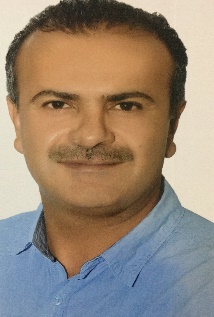 الأسم: أمجد أحمد سليمان الزعبي.مكان وتاريخ الولادة: خرجا-اربد، في 16/06/1971.الحالة الاجتماعية: متزوج. عدد الأبناء: أربعة.مكان الإقامة الدائم: عمان – جبل عمان – منطقة زهران – شارع زيد بن حارثة-عمارة رقم 13.هاتف المنزل :4635762 -06 الهاتف الجوال:0772330111 المفتاح الدولي (00962).البريد الالكتروني: dr.amjadzoubi@gmail.com  aalzoubi@philadelphia.edu.jo  https://scholar.google.com/citations?user=zvlYPZsAAAAJ&hl=ar  ORCID No: 0000-0002-0721-0305عنوان العمل الحالي: استاذ مشارك (تاريخ حديث ومعاصر- تاريخ أوروبا الحديث والمعاصر)– قسم العلوم الأساسية الانسانية-جامعة فيلادلفيا- كلية الآداب والفنون.المؤهلات العلمية:رسالة الماجستير:هربرت صموئيل(المندوب السامي البريطاني على فلسطين وشرقي الأردن) وتأسيس إمارة شرقي الأردن 1920-1925م. المشرف: الاستاذ الدكتور ممدوح الروسان. منشورة بدعم من وزارة الثقافة 2002م. تتحدث عن السياسة الخارجية البريطانية تجاه شرقي الأردن، ومحاولات الحركة الصهيونية توسيع الوطن القومي اليهودي ليشمل شرقي الأردن.رسالة الدكتوراة:تجربة الوحدة الألمانية من خلال برلمان فرانكفورت 1848-1849م. المشرف: الاستاذ الدكتور عبد المجيد الشناق. تتحدث عن التطور السياسي والاقتصادي والدستوري لألمانيا مابين 1789م -1849م.وهي من الدراسات العربية القليلة المتخصصة في التاريخ الأوروبي وهي أول دراسة على مستوى الأردن في هذا المجال. وتم نشرها بدعم من أمانة عمان الكبرى تحت عنوان:تاريخ التطور السياسي والاقتصادي لألمانيا 1789-1849م :دراسة في تجربة الوحدة الألمانية من خلال البرلمان القومي الأول "برلمان فرانكفورت".2011م. كتاب: التربية الوطنية بالمشاركة مع الدكتورة فدوى نصيرات –عمان: دار البركة، 2015م.   الخبرات العملية:اللغات:الدورات:أبحاث منشورة:التطور التاريخي لمفهوم وسط أوروبا وتأثير الحرب الأولى 1914-1919م. مجموعة مؤلفين: مائة عام على الحرب العالمية الأولى: مقاربات عربية. مجلد 1: الأسباب والسياقات والتداعيات. بيروت: المركز العربي للأبحاث ودراسة السياسات، 2016.ص287-314. الترقيم الدوليISBN978-614-445-090-1 الآخر في فكر الأمير عبد القادر: دراسة في فتنة دمشق 1860م. مجلة البحوث والدراسات الإنسانية، جامعة 20 أوت 1955- سكيكيدة- وزارة التعليم العالي والبحث العلمي- الجزائر، العدد الثاني عشر، جوان 2016. ص9-41.الترقيم الدوليISBN1112-8151الشباب الهيجلي 1829-1848م. أوراق المؤتمر العشرون لفيلادلفيا: الشباب التجليات وآفاق المستقبل 3-5 تشرين الثاني 2015م. منشورات جامعة فيلادلفيا مج2، عمان : دار فضاءات للنشر والتوزيع 2017.ص81-106. الترقيم الدوليISBN978-9957-30-978-7 التطور السياسي لمفهوم الجماعة في القرن الأول الهجري. مجلة اتحاد الجامعات العربية للآداب/ الجمعية العلمية لكليات الآداب، مجلد 15، عدد 1، نيسان 2018م. الأردن –اربد -جامعة اليرموك. ص161-197.ISSN 1818-9849 الاستشراق والتغلغل الألماني في الدولة العثمانية: "دراسة في وظائف وأدوار الاستشراق الألماني في الربع الأخير من القرن التاسع عشر". مجلة دراسات العلوم الانسانية والاجتماعية- الجامعة الأردنية 2019. مجلد 46، عدد 1، ملحق 2.ص379-تحولات الهيجلية في المانيا 1831-1848، مجلة دراسات العلوم الانسانية والاجتماعية- الجامعة الأردنية 2019. مجلد 46، عدد 3 ،ص280-294.الأخلاق الاجتماعية لدى إخوان الصفا وخلان الوفا. المؤتمر الدولي الحادي عشر للعلوم الاجتماية – تركيا أنطاليا – 28 /أكتوبر- تشرين االول إلى 30 أكتوبر 2019، أوراق المؤتمر منشور.قراءة في مسودات تصريح بلفور 12تموز 1917- 2 تشرين الثاني 1917م. بالاشتراك مع الدكتور عبد الحميد ابو صيني – الجامعة الهاشمية- الأردن. مجلة جامعة الشارقة للعلوم الانسانية والاجتماعية، الشارقة، 2021، مجلد 18،عدد 1-B ، ص 356-391.الاحتلال الفرنسي لسوريا وسقوط دمشق وانعكاساته المباشرة على شرق الأردن. بالاشتراك مع الدكتور عبد الحميد ابو صيني – الجامعة الهاشمية- الأردن. مجلة الآداب- كلية الآداب – جامعة بغداد، 13/ 10/2020.عدد:135. ص 135- 246. قراءة جديدة في وثيقة أم قيس 2/ أيلول 1920. بالاشتراك مع الدكتور عبد الحميد ابو صيني – الجامعة الهاشمية- الأردن. مجلة آداب الكوفة – كلية الآداب -جامعة الكوفة. الموافقة على النشر 3/ 11/2020. أبحاث  ومشاريع قيد الاعداد :العلاقات الإيرانية السوفياتية 1946-1975م.زيارات الامبراطور الألماني فيلهلم الثاني Wilhelm 11 إلى الاراضي المقدسة 1897-1907م.الحكم المباشر وغير المباشر في السياسة الخارجية البريطانية.التعديلات الدستورية على الدستور الامريكي في مسودته الأولى.منحة بحثية من جامعة هنريش هاينه-دوسلدورف –المانيا Heinrich Heine University- Düsseldorf   لمدة ثلاثة أشهر 1/6- 28/8/2010م، قمت خلالها بكتابة بحثين:* تشكل الدولة في وسط اوروبا في القرن التاسع عشر.* سياسة بسمارك: الحديد والدم 1863-1871م.المؤتمرات:ممثل قسم العلوم الإنسانية -مجلس كلية الآداب – 2014-2015م.أمين سر مجلس عمادة التعلم عن بعد 2015-2016.رئيس قسم العلوم الإنسانية 2015 – 2020.عضو اللجنة المنظمة لمؤتمر فيلادلفيا الدولي – كلية الآداب2016- لا أزال.عضو اللجنة المنظمة لمؤتمر تقنيات التواصل الحديثة ودورها في رعاية مجتمعات التعلم الفعال- عمادة التطوير والتعلم عن بعد.محكم للمجلات العلمية التالية: دراسات إقليمية – مركز الدراسات الإقليمية – جامعة الموصل- العراق.مجلة دراسات الجامعة الأردنية- الأردن.مجلة أبحاث اليرموك "سلسلة العلوم الإنسانية والاجتماعية"- الأردن.مجلة دراسات العلوم الاجتماعية والانسانية – جامعة الكويت.مجلة جامعة الزيتونة – الأردن. المشاركة في مناقشة رسائل الماجستير التالية:الأوضاع الاقتصادية في عهد الشيخ سلمان بن حمد 1942-1961، دراسة في ضوء الوثائق البريطانية، للطالب: مراد سلمان القضاة، نوقشت، آب/2020-قسم التاريخ – جامعة اليرموك- اشراف الدكتور ثابت العمري.التمثيل الدبلوماسي الأردني في الوطن العربي في عهد الملك حسين بن طلال 1953-1988م" اشراف أ. د. أحمد الجوارنة. للطالب حمزة السنجلاوي، قسم التاريخ، جامعة اليرموك، نوقشت:  11/1/2021.الثورة الكوبية 1952-1962 دراسة في ضوء الوثائق الأمريكية. اشراف أ.د. وليد العريض. للطالب محمد بني موسى.  نوقشت، أيار /2021-قسم التاريخ – جامعة اليرموك. ندوات:إدارة ندوة حول كتاب جلالة الملك عبد الله الثاني: فرصتنا الأخيرة :السعي نحو السلام في زمن الخطر. المشاركون :الدكتور بلال السكارنة –رئيس قسم الإدارة –جامعة الاسراء .الدكتور بكر المجالي- مدير التوثيق في الديوان الملكي الهاشمي .مركز الحسين الثقافي –أمانة عمان .26-06- 2011.إدارة ندوة حول كتاب ظاهرة الصراع في الفكر العربي للدكتور احمد التل. المشاركون: المؤلف. الاستاذ الدكتور علي محافظة –الجامعة الاردنية. الدكتور موسى المومني –عميد كلية الزرقاء. مركز الحسين الثقافي –أمانة عمان. 20-09-2011  حفل تكريم ومناقشة لكتابي: التاريخ السياسي والاقتصادي لألمانيا. المشاركون: الاستاذ الدكتور عبد الله نقرش –كلية الدارسات الدولية – الجامعة الاردنية. الاستاذ الدكتور نظام بركات – قسم العلوم السياسية – جامعة اليرموك. مركز الحسين الثقافي –أمانة عمان 10-07-2011.المشاركة في ندوة حول اليوم العالمي للفلسفة. ورقتي بعنوان: فلسفة التاريخ في القرن التاسع عشر ومطلع القرن العشرين. المشاركون: د. توفيق شومر، محمد هاني السيد وآخرون. جامعة فيلادلفيا- 3-11-2014م. إدارة ندوة حول اليوم العالمي للفلسفة. بمشاركة: د. زهير توفيق – باحث جامعة فيلادلفيا 3-11-2015.إدارة ندوة حول اليوم العالمي لحقوق الإنسان. المشاركون: معالي المهندس موسى المعايطة، د. فدوى نصيرات، زهير توفيق. عبير أبو وردة، منار احمد - جامعة فيلادلفيا – 2015م.إدارة ندوة حول الراحل: سحبان خليفات. بمشاركة الأستاذ الدكتور أحمد ماضي والدكتورة اماني جرار. 2016.محاضرة في الجمعية الفلسفية الاردنية-عمان بعنوان: فلسفة هيجل وسيرورة مرحلته التاريخية" 10/10/2018. محملة على اليوتيوب في أربع حلقات تحت الرابط التالي:https://www.youtube.com/watch?v=D7sPg49jhAsمحاضرة في رابطة الكتاب الأردنيين بعنوان "الاستشراق والتغلغل الألماني في الدولة العثمانية"  13/11/2018. أدار المحاضرة الاستاذ الدكتور أحمد ماضي.محاضرة في ذكرى تصريح بلفور : التوظيف البريطاني للحركة الصهيونية – بيت الثقافة والفنون 3/11/2020م.  المعرفون:الأستاذ الدكتور علي محافظة – الجامعة الأردنية – قسم التاريخ.00962777483626الأستاذ الدكتور محمد الارناؤط – 0038344442919.الاستاذ الدكتور غسان عبد الخالق- جامعة فيلادلفيا.00962795703680الاستاذ الدكتور عبد المجيد الشناق – الجامعة الأردنية – قسم التاريخ.Tell: (00962)777179121. Email: Abdelalschanng@yahoo.deمن المانيا:.Prof.Dr. Irmtraud Götz v.Olenhusen.Heinrich-Heine Universtät –Düsseldorf.Tell.+49 211 81 -11539. Email: goetzvon@uni-duesseldorf.deالشهادةالتخصصالجامعةالسنةالمعدل/التقديرالثانوية العامةالفرع الأدبيوزارة التربية والتعليم الأردنية198976,5%بكالوريوسالتاريخجامعة اليرموك-اربد1989-1993م73,7 %  جيد ماجستيرتاريخ حديث ومعاصرجامعة اليرموك-اربد1994-1997م82% جيد جدادكتوراةتاريخ حديث ومعاصرالجامعة الاردنية –عمان2006-2010م3,79 / 4 بتقدير امتيازالمسمى الوظيفيالمكان (داخل الأردن) الفترة الزمانيةمدرسمدارس المشرق الدولية-عمان1997-1998ممدرسالكلية العلمية الإسلامية1998- 2014 مساعد باحث الجامعة الاردنية 15-7-2011-15-9-2011محاضر غير متفرغالجامعة الألمانية الأردنية2011-2014أستاذ مساعد  جامعة فيلادلفيا 1/9/2014- 2019رئيس قسم العلوم الانسانيةجامعة فيلادلفيا1/9/2015-31/8/2020استاذ مشارك جامعة فيلادلفيا2019- ولا أزالأمين سر مجلس كلية التعلم عن بعد جامعة فيلادلفيا3/9/2015- 3- 9-2016اللغةالمستوىاللغة الإنجليزيةجيد جدااللغة الألمانية متوسطاسم الدورةمكانهاالزمندورات مستويات اللغة الألمانيةمعهد غوته – عمانجامعة هينريش-هاينه-المانيا 1999-2000م19/07-30/7 /2010دورة ICDLالكلية العلمية الإسلامية2002مدورة في نظام الجودة ISOالكلية العلمية الإسلامية2003مدورات منوعة في استراتيجيات التدريس والتقويم والاستقصاء والخرائط الذهنية ونظام العمل الجماعي والتعاوني والذكاءات المتعددة، والتعلم عن بعد باستخدام تقنيات مايكروسوفت تيم ومنصة الجامعة، والتعليم المدمج، وأخرى تربوية.الكلية العلمية الإسلامية وجامعة فيلادلفيا1998-2020ماسم المؤتمر المكان الزمانعنوان المشاركةالمؤتمر الثالث لبحوث الرسائل الجامعية.الجامعة الأردنية –عمان- الأردن 29/30- تشرين أول -.2010مالثورة الفرنسية وحكم نابليون وإعادة رسم الخريطة الالمانية1789-1815م. Advanced Global Conference  Amman –Jordan الكلية العلمية الإسلامية January21,2012مشاركةالمؤتمر السنوي الأول للدراسات التاريخية: مئة عام على الحرب العالمية الأولى: "مقاربات عربية"بيروت – المركز العربي للأبحاث ودراسة السياسات 20- 22/ شباط -2015التطور التاريخي لمفهوم وسط أوروبا وتأثير الحرب الأولى.منشور.مؤتمر الأمير عبد القادر الجزائري المثقف والأديب والمتصوفالجزائر – وهران 4-5 أيار 2015الآخر في فكر الأمير عبد القادر الجزائري- لم ينشر.مؤتمر فيلادلفيا العشرون: "الشباب التجليات وآفاق المستقبل".عمان- جامعة فيلادلفيا- الأردن 3/5 تشرين ثاني 2015حركة الشباب الهيجلي. منشورالمؤتمر السنوي الرابع للدراسات التاريخية: العرب من مرج دابق الى سايكس بيكو1516-1916بيروت – المركز العربي للأبحاث ودراسة السياسات21-22 نيسان 2017الاستشراق الألماني في الدولة العثمانية. غير منشورمؤتمر فيلادلفيا الواحد والعشرون "التاريخ العربي ومناهج الفكر الحديث"عمان- جامعة فيلادلفيا- الأردن 24-26 نيسان 2017النقد الحضاري في الفكر العربي الحديث: "عبد الرحمن الكواكبي انموذجا". مشترك مع منار أحمد . منشورالتطرف والإرهاب وآثارهما على التنمية الشاملة جامعة العقبة للتكنولوجيا – العقبة – الأردن24-25 تشرين أول 2018الثقافة الأحادية مدخلا للتطرف. غير منشورالمؤتمر الدولي الحادي عشر للعلوم الاجتماعية والابحاث المعاصرة.جامعة هيتيت- أنطاليا – تركيا28 /أكتوبر- تشرين االول إلى 30 أكتوبر 2019.الفكر الاجتماعي لدى أخوان الصفا وخالن الوفا. منشورالنشاط العلمي والأكاديمي والإداري، (حضور مؤتمرات، إشراف على بحوث، عضوية لجان ...الخ)